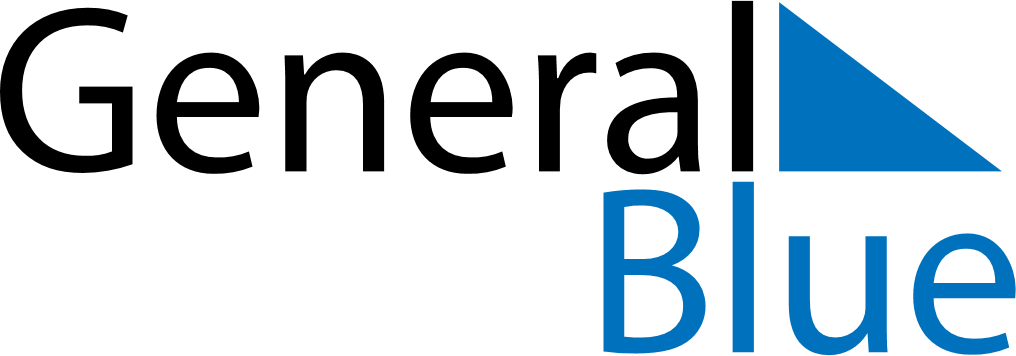 June 2027June 2027June 2027June 2027June 2027June 2027HondurasHondurasHondurasHondurasHondurasHondurasSundayMondayTuesdayWednesdayThursdayFridaySaturday123456789101112Pupil’s Day131415161718192021222324252627282930NOTES